																     (İmza)Tez Danışmanının Adı Soyadı Not: İmzalar tamamlandıktan sonra her dönem sonunda bir kopyası Sosyal Bilimler Enstitüsüne teslim edilir.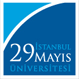 LISANSÜSTÜ PROJE / TEZ TAKIP FORMUDoküman NoSBE-FR.035LISANSÜSTÜ PROJE / TEZ TAKIP FORMUYayın Tarihi30/03/2018LISANSÜSTÜ PROJE / TEZ TAKIP FORMURevizyon No01LISANSÜSTÜ PROJE / TEZ TAKIP FORMURevizyon Tarihi02/12/2023LISANSÜSTÜ PROJE / TEZ TAKIP FORMUSayfa No1/1Öğrencinin Adı SoyadıTez danışmanıNumarasıE-mail adresiTez /Proje KonusuYarıyılı2018-2019 Güz YarıyılıGörüşme TarihiGörüşme SaatleriGörüşme İçeriğiİmza(Öğrenci)İmza(Tez Danışmanı)